Załącznik nr 5 do Zapytania ofertowego – Oświadczenie Wykonawcy o braku powiązań kapitałowych lub osobowych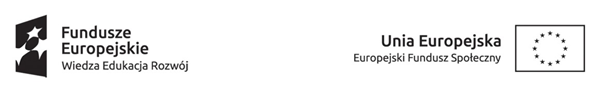 OŚWIADCZENIE WYKONAWCY O BRAKU POWIĄZAŃ KAPITAŁOWYCH LUB OSOBOWYCHDane Wykonawcy:Imię i nazwisko		……………………………………………………………Adres:			……………………………………………………………Zadanie pn.: prowadzenie szkoleń dotyczących doradztwa edukacyjno-zawodowego w ramach projektu pt. „Kształcenie kadr realizujących doradztwo zawodowo-edukacyjne w szkołach województwa mazowieckiego, łódzkiego, podlaskiego i warmińsko-mazurskiego – makroregion II”, nr projektu POWR.02.14.00-00-2012/18.Oświadczam, iż nie posiadam żadnych powiązań osobowych ani kapitałowych z Miastem Ostrołęka. Przez powiązania kapitałowe lub osobowe rozumie się wzajemne powiązania między beneficjentem lub osobami upoważnionymi do zaciągania zobowiązań w imieniu beneficjenta lub osobami wykonującymi w imieniu beneficjenta czynności związane z przygotowaniem i przeprowadzeniem procedury wyboru Wykonawcy a Wykonawcą, polegające w szczególności na: a)  uczestniczeniu w spółce jako wspólnik spółki cywilnej lub spółki osobowej, b)  posiadaniu co najmniej 10 % udziałów lub akcji, o ile niższy próg nie wynika z przepisów prawa lub nie został określony przez IZ PO,  c) pełnieniu funkcji członka organu nadzorczego lub zarządzającego, prokurenta, pełnomocnika,d) pozostawaniu w związku małżeńskim, w stosunku pokrewieństwa lub powinowactwa w linii prostej, pokrewieństwa drugiego stopnia lub powinowactwa drugiego stopnia w linii bocznej lub w stosunku przysposobienia, opieki lub kurateli. …………………………………………..						………………………………………..(data i miejscowość)							(podpis i pieczęć Wykonawcy)